Официальное приглашениена этап Кубка России по сноуборду  PGS, PSL17-21 декабря 2013 г.,Удмуртская Республика, г.Ижевск, СК «Чекерил»Дорогие друзья!Федерация горнолыжного спорта и сноуборда России, министерство по физической культуре, спорту и туризму УР, ФГССУ, СК «Чекерил» приглашают Вас принять участие в Кубке России по сноуборду в виде соревнований «параллельный слалом-гигант», «параллельный слалом»,  промо-старт «командный параллельный слалом» 17-21 декабря 2013 года.Программа соревнований:17 декабря  - день приезда16.00 – мандатная комиссия18.00 – собрание капитанов команд18 декабря – соревнования параллельный слалом-гигант10.00 – разминка10.30 – просмотр трассы11.00 – квалификация13.00 – финалы16.00 – собрание капитанов команд19 декабря –  соревнования параллельный слалом09.30 – разминка10.00 – просмотр трассы10.30  – квалификация12.30 – финалы15.30 - официальная церемония награждения 20 декабря - командный параллельный слалом (промо)09.30 – разминка10.00 – просмотр трассы10.30  – квалификация12.30 – финалы15.30 - официальная церемония награждения21 декабря -  день отъездаЗаявочные формы должны быть отправлены не позднее 12 декабря по электронному адресу: tarasovHYPERLINK "mailto:tarasov@fgssr.ru"@HYPERLINK "mailto:tarasov@fgssr.ru"fgssrHYPERLINK "mailto:tarasov@fgssr.ru".HYPERLINK "mailto:tarasov@fgssr.ru"ru HYPERLINK "mailto:potapov@fgssr.ru"HYPERLINK "mailto:potapov@fgssrHYPERLINK "mailto:potapov@fgssr.ru".HYPERLINK "mailto:Командировочные расходы, включая оплату БКД, за счет командирующей организацияКонтактное лицо в ФГССР : Тарасов Игорь Викторович тел. +79262260494Контактное лицо СК  «Чекерил» :  Ермаков Юрий Андреевич тел. +79043101862Заявки по размещению на СК «Чекерил» и трансфер:  +7(3412)930493; chekeril@mail.ruУсловие проживания и питания участников и спортсменов: 800 руб. проживание, 500 руб. питаниеС дополнительной информацией о соревнованиях и актуальных новостях можно ознакомиться на сайте wwwHYPERLINK "http://www.fgssr.ru/".HYPERLINK "http://www.fgssr.ru/"fgssrHYPERLINK "http://www.fgssr.ru/".HYPERLINK "http://www.fgssr.ru/"ru                                                          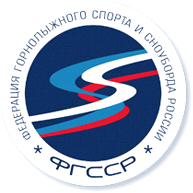 